Государственное бюджетное дошкольное образовательное учреждение детский сад № 81 комбинированного вида Фрунзенского района Санкт-ПетербургаСанкт-Петербург2020Общие сведенияОтчет по самообследованию Государственного бюджетного дошкольного образовательного учреждения детский сад № 81 комбинированного вида Фрунзенского района Санкт-Петербурга (далее – образовательное учреждение, ОУ) обеспечивает доступность и открытость информации о деятельности дошкольного учреждения и реализует требования ст. 28 Федерального закона «Об образовании в РФ» от 29.12.2012 № 273-ФЗ. Основанием для осуществления процедуры самообследования являются: приказ Министерства образования и науки Российской Федерации от 14.06.2013 № 462 «Об утверждении Порядка проведения самообследования образовательной организацией;приказ Министерства образования и науки Российской Федерации от 10.12.2013 № 1324 «Об утверждении показателей деятельности образовательной организации, подлежащей самообследованию» приказ Министерства образования и науки Российской Федерации от14.12.2017 № 1218 «О внесении изменений в Порядок проведения самообследования образовательной организацией, подлежащей самообследованию от 14.06.2013 № 462»1.1 Общая характеристика образовательного учреждения1.2 Характеристика системы управления ОрганизацииУправление ГБДОУ осуществляется в соответствиис действующим законодательством и Уставом ГБДОУ детский сад № 81 и строится на принципах единоначалия и коллегиальности.СТРУКТУРА УПРАВЛЕНИИ ОБРАЗОВАТЕЛЬНЫМ УЧРЕЖДЕНИЕМРуководство деятельностью ГБДОУ и осуществляется заведующим, который назначается на должность и освобождается от должности Учредителем. Заведующий осуществляет непосредственное руководство детским садом  и несет ответственность за деятельность учреждения.
Коллегиальными органами управления Образовательным учреждением являются: Общее собрание работников Образовательного учреждения, Педагогический совет Образовательного учреждения Данные коллегиальные органы управления Образовательного учреждения созданы
и действуют в соответствии с законодательством, Уставом ГБДОУ детский сад № 81 и положениями об этих органах, утвержденными Образовательным учреждением. К компетенции Общего собрания относится:утверждение ежегодного отчета о поступлении и расходовании финансовых
и материальных средств Образовательного учреждения, а также отчета о результатах самообследования;разработка и принятие правил внутреннего распорядка воспитанников, правил внутреннего трудового распорядка, иных локальных нормативных актов Образовательного учреждения;рассмотрение и принятие проекта новой редакции Устава Образовательного учреждения, проектов изменений и дополнений, вносимых в Устав;рассмотрение и обсуждение вопросов стратегии развития Образовательного учреждения;рассмотрение и обсуждение вопросов материально-технического обеспечения
и оснащения образовательного процесса;заслушивание отчетов заведующего Образовательным учреждением и коллегиальных органов управления Образовательного учреждения по вопросам их деятельности;рассмотрение иных вопросов деятельности Образовательного учреждения, вынесенных на рассмотрение заведующим Образовательным учреждением, коллегиальными органами управления Образовательного учреждения.3.14. К компетенции Педагогического совета относится решение следующих вопросов:организация и совершенствование методического обеспечения образовательного процесса;разработка и принятие образовательных программ;рассмотрение организации и осуществления образовательного процесса
в соответствии с настоящим Уставом, полученной лицензией на осуществление образовательной деятельности;рассмотрение вопросов своевременности предоставления отдельным категориям воспитанников дополнительных мер социальной поддержки и видов материального обеспечения, предусмотренных действующим законодательством;рассмотрение и выработка предложений по улучшению работы по обеспечению питанием и медицинскому обеспечению воспитанников и работников Образовательного учреждения;рассмотрение и формирование предложений по улучшению деятельности педагогических организаций и методических объединений. В целях учета мнения родителей (законных представителей) воспитанников 
и педагогических работников по вопросам управления Образовательным учреждением 
и при принятии Образовательным учреждением локальных нормативных актов, затрагивающих их права и законные интересы, по инициативе родителей (законных представителей) воспитанников и педагогических работников в Образовательном учреждении:создается совет родителей (законных представителей) воспитанников.Вывод: В ГБДОУ № 81 создана структура управления в соответствии с целями и содержанием работы учреждения.Оценкаобразовательной деятельности, содержание и качество подготовки обучающихсяГБДОУ  детский сад № 81 комбинированного вида Фрунзенского района                   Санкт-Петербурга функционирует в соответствии с нормативными документами в сфере образования Российской Федерации. ГБДОУ  детский сад № 81 комбинированного вида Фрунзенского района Санкт-Петербурга в своей деятельности руководствуется Конституцией Российской Федерации, Гражданским кодексом Российской Федерации, федеральными законами, указами и распоряжениями Президента Российской Федерации, постановлениями и распоряжениями Правительства Российской Федерациии Санкт-Петербурга, решениями вышестоящих органов, осуществляющих управление в области образования, Уставом.Основной цельюдеятельности Образовательного учреждения является осуществление образовательной деятельности по образовательной программе дошкольного образования, по образовательной программе дошкольного образования, адаптированной для обучающихся с ограниченными возможностями здоровья (с тяжелыми нарушениями речи, с задержкой психического развития), присмотр и уход за детьми.Предметом деятельности Образовательного учреждения является:реализация образовательной программы дошкольного образования, образовательной программы дошкольного образования, адаптированной для обучающихся с ограниченными возможностями здоровья (с тяжелыми нарушениями речи, с задержкой психического развития), дополнительных общеразвивающих программ;присмотр и уход за детьми.В Образовательном учреждении обеспечивается равный доступ к образованию обучающихся с учетом разнообразия особых образовательных потребностей и индивидуальных возможностей.Прием детей в Образовательное учреждение осуществляется в порядке, установленном действующим законодательством.Прием в Образовательное учреждение на обучение по образовательной программе дошкольного образования, адаптированной для обучающихся с ограниченными возможностями здоровья (с тяжелыми нарушениями речи, задержкой психического развития), осуществляется по заявлениям родителей (законных представителей) несовершеннолетних обучающихся на основании рекомендаций  психолого-медико-педагогической комиссии, по направлению Комиссии по комплектованию.
В 2019  году в ГБДОУ функционировали следующие группы:
общеразвивающей направленности:Первая младшая группа для детей от 2 до 3 летВторая младшая группа для детей от 3 до 4 летСредняя группа для детей от 4 до 5 летСтаршая группа для детей от 5 до 6 летПодготовительная к школе группа для детей от 6 до 7 леткомпенсирующей (логопедической) направленности:Старшая группа для детей от 5 до 6 летПодготовительная к школе группа для детей от 6 до 7 летгруппа компенсирующей направленности для детей с ЗПР
Разновозрастная для детей от 5 до 7 лет группа кратковременного пребывания для детей с ОВЗСтруктурное подразделение – Центр сопровождения ребенка с ограниченными возможностями здоровья (с тяжелыми нарушениями речи, задержкой психического развития)2.1 Сведения о наполняемости групп (на 31.12.2019)Общая численность воспитанников на 31.12.2019 составляет 235 воспитанников в возрасте от 2-х до 8-ми лет, посещающих 12 групп 2.2 Организация учебного процессаВ ГБДОУ № 81 реализуются следующие образоватеьные программы дошкольного образования, разработанные на основании примерных образовательных программ дошкольного образования, одобренных решением Федерального учебно-методическому объединению по общему образованию:Образовательная программа дошкольного образования Адаптированная образовательная программа дошкольного образования для детей с ограниченными возможностями здоровья (с тяжелыми нарушениями речи)Адаптированная образовательная программа дошкольного образования для детей с ограниченными возможностями здоровья (с задержкой психического развития)Адаптированная образовательная программа дошкольного образования для обучающихся с ограниченными возможностями здоровья (с тяжелыми нарушениями речи, задержкой психического развития)  центра сопровождения ребёнка с ограниченными возможностями здоровья и его семьиОбразовательные программы разработаны с учетом требований Федерального государственного образовательного стандарта дошкольного образования (ФГОС ДО).Образовательная деятельность в группах полного дня осуществляется по пяти образовательным областям и направлена на:Социально-коммуникативное развитиеПознавательное развитиеРечевое развитиеХудожественно-эстетическое развитие Физическое развитие А также решает программные образовательные задачи в рамках  организации как непрерывной образовательной деятельности, а также образовательной деятельности в режимных моментах.совместная деятельность с детьми организуется с учетом основных видов детской деятельности: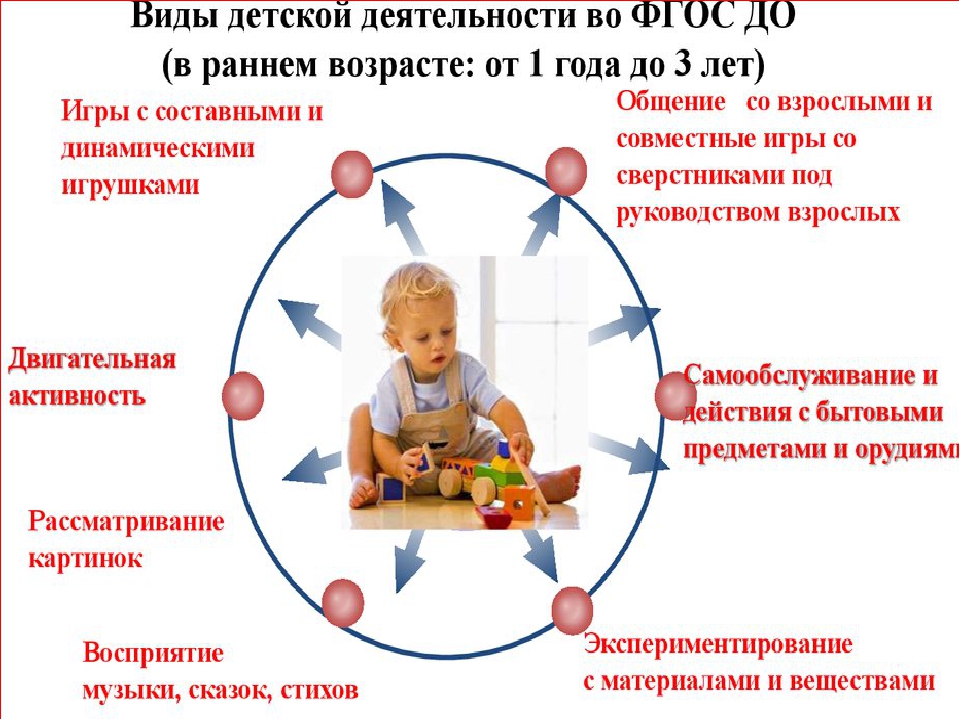 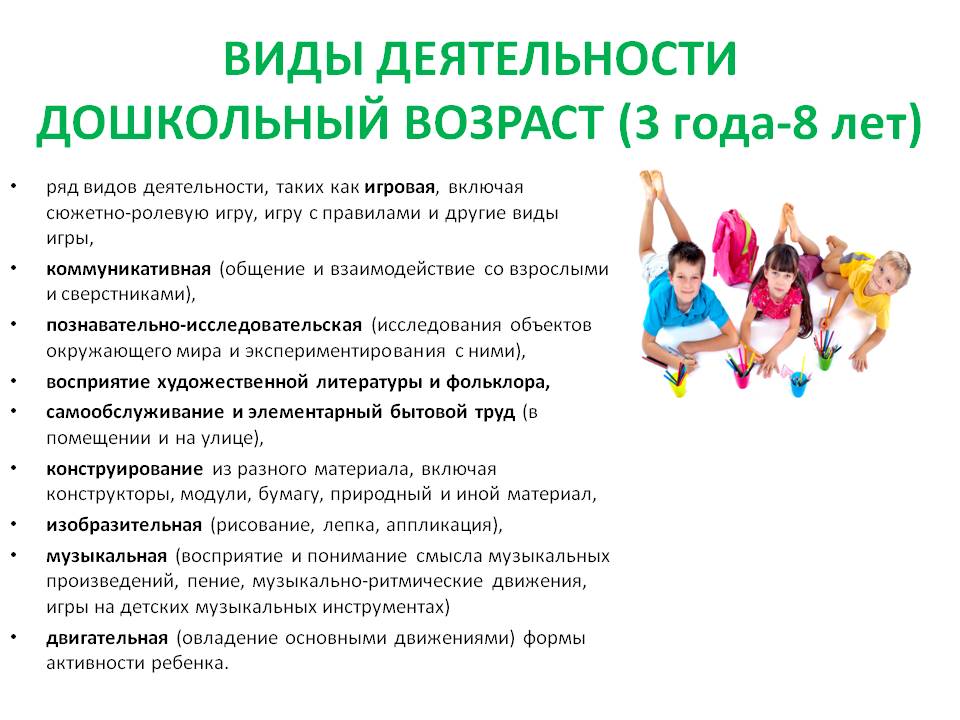 Воспитательно-образовательный процесс строится с учетом принципа интеграции образовательных областей в соответствии с возрастными особенностями воспитанников, на основании комплексно-тематического планирования. Активно в практику внедряется  проектная деятельность, организуемая во всех группах, позволяющая развивать  не только познавательные способности каждого воспитанника, но и творческую деятельность, а также личностные качества и умение работатьв команде, стимулирует межличностное взаимодействие со сверстниками.Продолжительность непрерывной образовательной деятельности регламентируется нормами, установленными СанПиН 2.4.1.3049-13 и составляет: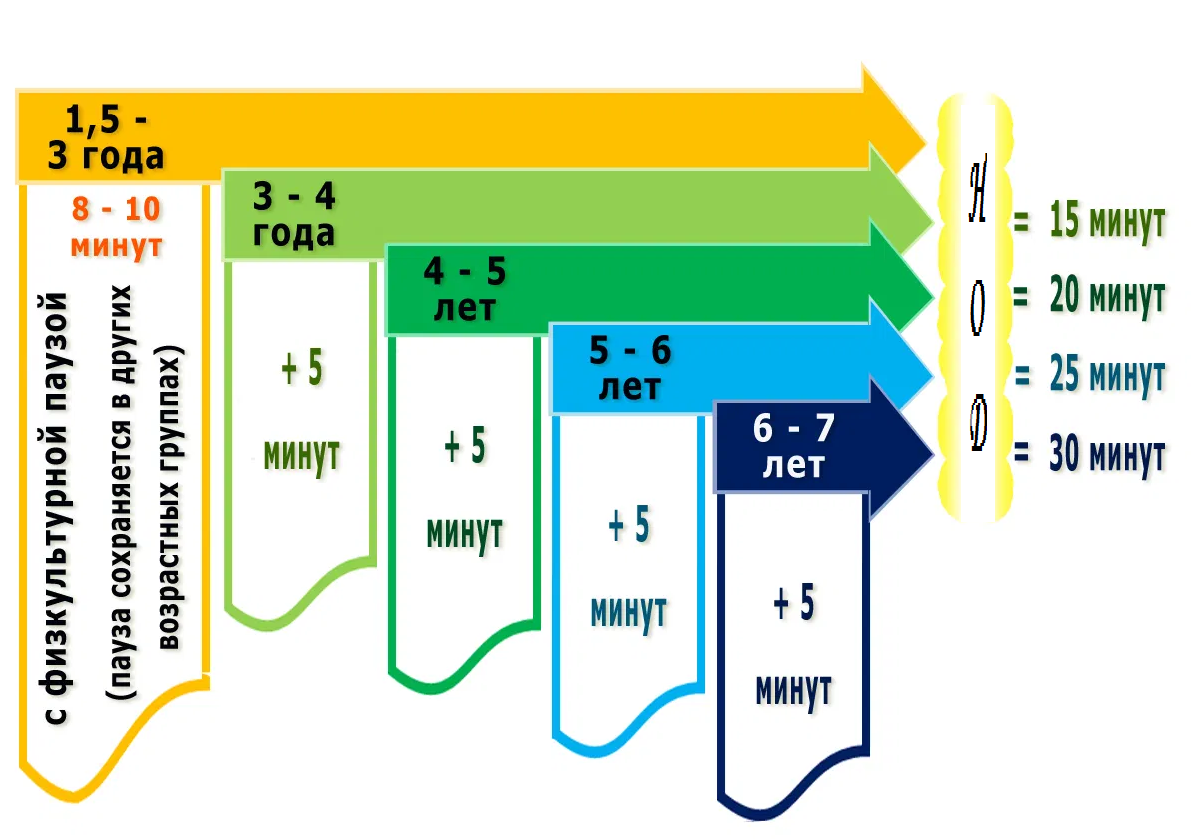 Комплектование групп компенсирующей направленности на 01.09.2019  года2.3 результативность образовательной деятельности, оценка востребованности выпускниковВо всех возрастных группах организуется воспитательно-образовательный процесс согласно рабочим программам педагогов, согласно комплексно-тематического планирования. Педагогами используются такие современные образовательные технологии как:проектная деятельностьопытно-экспериментальная деятельностьинформационно-коммуникационные технологииздоровьесберегающие технологииигровые технологииучителя-логопеды, учителя-дефектологи, педагог-психолог в тесном сотрудничестве с воспитателями групп компенсирующей направленности, а также музыкальным руководителем и инструктором по физической культуре  ведут совместную работу по коррекции речевых нарушений, а также иных нарушений у детей в соответствии с имеющимися заключениям районной ТПМПК.Результаты коррекционной работы в ГБДОУпо состоянию на май 2019 годаОценка востребованности выпускниковВыпуск детей в  школу из групп компенсирующей направленностиУчастие воспитанников в конкурсахПо результатам оценки образовательной деятельности и результатов коррекционной работы  можно сделать вывод о том, что ГБДОУ детский сад № 81 является стабильно-работающим дошкольным образовательным учреждением.2.4 Охрана и укрепление здоровья воспитанниковОдной из приоритетных задач работы детского сада является сохранение здоровья воспитанников как физическое, так и психическое и эмоциональное. Для реализации данной цели в учреждении создаются условия для формирования основ здорового образа жизни: психологический комфорт, здоровая гигиеническая среда, достаточное пребывание детей на свежем воздухе, организация двигательного режима в соответствии с нормами СанПиНа, рациональное питание, проведение закаливающих процедур, и прочее.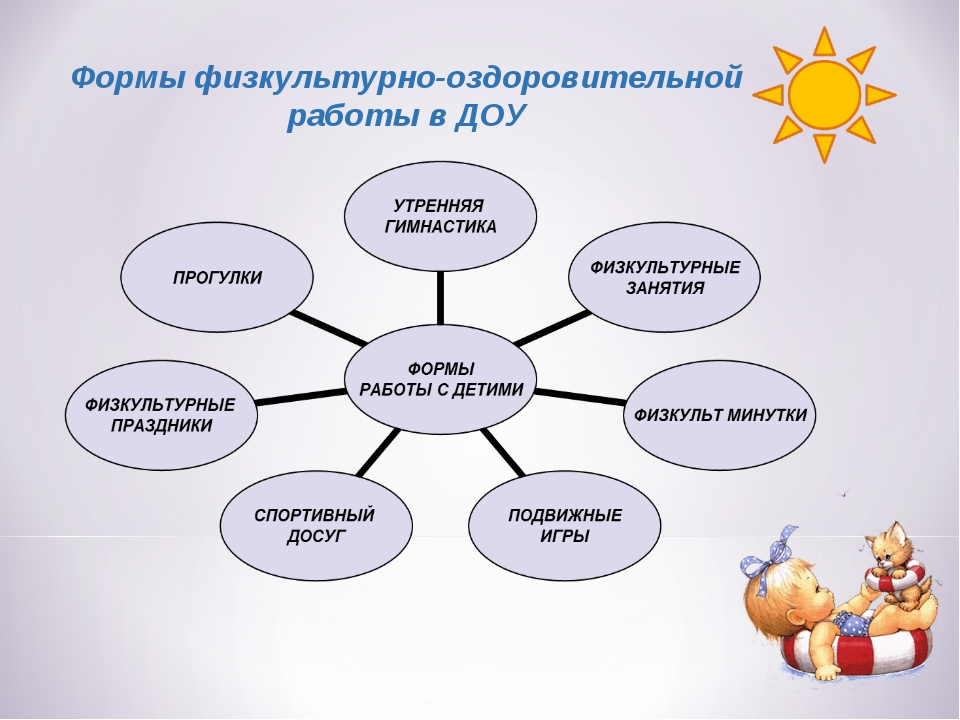 Ежедневная прогулка проводится дважды в день – утром и вечером, длительность прогулок регулируется СанПиНом и составляет не менее 3 часов 30 минут в день, в холодное время года прогулка может быть отменена либо сокращена при неблагоприятных погодных условиях. В теплое же время года длительность пребывания детей на прогулке, наоборот может увеличиваться.
Используемые оздоровительные программы и технологии:Во всех группах использовалась дыхательная гимнастика;В целях профилактики плоскостопия использовалась ходьба босиком по ребристой доске во всех группах, а также ходьба по массажному коврику во время процедуры «Ручеек»;В целях профилактики гриппа и простудных заболеваний, дети принимали поливитамины, сироп шиповника, вдыхали пары чеснока (данные мероприятия проводились с учетом наличия/отсутствия аллергии и согласия родителей)После сна проводилась оздоровительная гимнастика.В течение года проводились закаливающие мероприятия с использованием тренажера «Ручеек» (при условии согласия родителей)Работа врача в детском саду в основном профилактическая. Включает в себя наблюдение за состоянием здоровья детей, их физическим развитием, проведением необходимых  мероприятий специфической и неспецифической профилактики, санитарно-просветительской работы с персоналом и родителями воспитанников.В сентябре – октябре 2019 года проведен углубленный осмотр с определением нервно-психического и физического развития, воспитанники осмотрены узкими специалистами. Распределены по группам здоровья, выделены дети с хронической патологией, состоящие на диспансерном учете.Распределение детей по группам здоровья (дети, посещающие группы полного дня)       В 2019 году, как и в предыдущие годы, преобладают дети со 2 группой здоровья,  количество детей с 3  группой незначительно снизилось, в 2019 году в контингенте  отсутствуют  дети, имеющиечетвертую пятую группу здоровья.Диспансерная группа в:- 2017 году – 34 человека (15,1 %)-  2018 году - 34 человека (14 %)- 2019 году – 32 человек (12,1 %)Показатели хронической заболеваемости  (количество/показатель на 1000 человек) (дети, посещающие группы полного дня)Показатели острой заболеваемости (количество / на 1000 человек)(дети, посещающие группы полного дня)Из таблицы видно, что показатели острой заболеваемости в ДОУ снизились  в 2019 году в сравнении с предыдущими годами. Анализируя данные выводы необходимо учесть в планировании оздоровительной работы следующее:необходимо продолжать уделять внимание своевременной профилактике заболеваемости ГРИППом и ОРВИ – вакцинация детей согласно национальному календарю прививок, а также с учетом индивидуальных особенностей детей и согласия родителей воспитанниковпродолжать своевременное выявление детей, подлежащих диспансерному учету, для чего необходимы систематические осмотры врачами – специалистами всех детей ДОУ согласно плану поликлиникипродолжать витаминизацию детей (добавление витамина С в пищу, использование йодированной соли при приготовлении пищи)воспитателям на группах особое внимание уделить проведению закаливающих процедур, утренней гимнастике, гимнастике после сна, физкультурным минуткам и динамическим паузам в течение дняпродолжать проведение мероприятий по профилактике плоскостопия, используя в группах специальные дорожки с использованием разнородных материалов (массажные коврики, ребристая доска, округлые камешки и проч.)систематически 2 раза в день проводить  прогулки согласно рекомендациям СанПиНапродолжать проводить консультации для родителей по различным вопросам здоровья и физического развития детей с участием врачей специалистовпродолжать контролировать утренний прием детей (заполнение тетради утреннего приема)стараться снизить заболеваемость инфекциями передаваемыми воздушно-капельным путем за счет более тщательного утреннего фильтра с выявлением больных с начальными симптомами заболевания и отстранением их из детского коллективаиспользовать бактерицидные рециркуляторыДезар во всех группах, особенно в период высокой заболеваемости ОРВИ, а также при карантинах2.5 организация взаимодействия Образовательного учреждения с родителями (законными представителями) воспитанников          В течение года воспитателями, специалистами, администрацией проводились консультации для родителей по различным проблемам и вопросам как запланированные, так и по потребностям родителей. Консультации предлагались индивидуальные, групповые, дистанционные (на сайте, через электронную почту, в группе Вконтакте). Логопеды практикуют в своей работе взаимодействие с родителями воспитанников через электронную почту, данный вид взаимодействия проходит по желанию и запросу родителей воспитанников. Многие воспитатели имеют собственные группы в социальной сети Вконтакте, где они также взаимодействуют с родителями как воспитанников, так и детей, не посещающих дошкольное учреждение. Консультирование детей, не посещающих ГБДОУ, проводится в течение учебного года  логопедом логопункта. Кроме того в течение 2019 года логопедами проводилось консультирование родителей детей, нее посещающих ГБДОУ № 81 по вопросам  прохождения ТПМПК для определения детей в группы компенсирующей  направленности.         Для родителей (законных представителей) организуются заочные консультации, оформленные на стендах в группах, в папках-передвижках по различным темам. Регулярные консультации для родителей проводят медицинская сестра и врач.         Регулярно в ДОУ проводятся и родительские собрания как групповые, так и общие родительские собрания. Воспитатели также организуют нетрадиционные встречи и с родителями воспитанников, воспитатели группы раннего возраста практикует родительские собрания в форме дружеских посиделок. Что позволяет родителям перейти на качественно новый уровень взаимодействия, формирует позитивную и дружелюбную атмосферу, способствующую мягкому решению спорных вопросов. Также активно используются нетрадиционные формы взаимодействия с родителями воспитанников и при организации праздников и совместных мероприятий с детьми, при которых родители становятся не просто зрителями, а непосредственными участниками события.         Традиционными уже стали общесадовские мероприятия с участием родителей воспитанников, такие как Масленица, Жаворонки, также проведен совместный праздник, посвященный Дню защиты детей – «День народных хороводных игр». На субботники, организуемые в ДОУ, всегда приходят многие родители воспитанников, активно участвуют в благоустройстве ДОУ, а также и в развлекательной программе, организуемой музыкальными руководителями и инструктором по физической культуре, а также в чаепитии.         При активном взаимодействии с родителями воспитанников, наши дети стали участниками, призерами и победителями различных конкурсов.В течение 2019 года педагогом-психологом ГБДОУ № 81 проводилась следующая работа:Консультации с родителями, педагогами Индивидуальные или групповые занятия (малая группа) с детьмиДиагностика готовности к школьному обучениюЗа 2019 год педагогом – психологом индивидуальных консультаций было проведено более 70.Из них более 40  консультаций с родителями, а также педагог-психолог занимается консультированием  педагогов ДОУ по запросу, кроме того педагог-психолог организовала и провела тренинг для воспитателей.  Педагогом-психологом  проведены индивидуальные консультации для воспитателей по темам: индивидуальный подход к ребенку, дети «зоны риска», эмоциональные проявления и состояния, общение с родителями «трудных» детей.Причины обращений за консультациями:В целом можно считать, что проведенная за истекший период консультативная и педагогическая работа была достаточно эффективной и позволяла решить почти все запросы от родителей.6. Для  обеспечения преемственности и более успешной социальной адаптации детей  продолжать осуществлять взаимодействие с сетевыми партнерами  (ЦВР, ДДЮТ,  ЦРБ им. А.П. Чехова,  ЦДТТ «Мотор», детская поликлиника №: 41, ГБУ, общественные экологические объединения).  Для этого:организовать экскурсии в школу, библиотеку, ДДЮТ;проводить совместные  мероприятия;участвовать в районных и городских конкурсах и викторинах.7. Укрепление материально-технической базы ГБДОУ.2.6 Дополнительные образовательные и иные услугиВ 2019 году оказывались следующие дополнительные образовательные услуги:«Фитбол-гимнастика» - в период с 01.01.2019 по31.05.2019Подготовка к школе «Развивашки для будущих первоклассников» с 01.01.2019 по31.05.2019А также оздоровительная дополнительная услуга «Кислородный коктейль» с 01.01.2019 по31.05.20192.7 Социальное партнерствоС целью повышения качества образовательных услуг, уровня реализации Основной общеобразовательной программы ГБДОУ  в течение учебного года коллектив детского сада поддерживал прочные отношения с социальными учреждениями:Детское поликлиническое отделение №41Центральная районная библиотека им. А.П.ЧеховаЭкологический клуб «Розовое поле»ДДЮТ Фрунзенского районаЦВР Фрунзенского районаОбщественное  экологическое объединение «Мусора больше нет»Создание условий для осуществления образовательного процесса3.1  Качество кадрового обеспечения реализации образовательных программ дошкольного образованияФактическое количество сотрудников ГБДОУ № 81 составляет 62 человека, из них 34 педагога.Укомплектованность кадрами на 31.12.2019В соответствии положениями Профессиональных стандартов, применяемых к некоторым педагогическим должностям, проведена работа по приведению в соответствие требованиям к образованию педагогических работников, на 31.12.2019 года все педагогические работники имеют педагогическое образование или прошли  переподготовку.Распределение педагогических кадров по уровню образованияВ ГБДОУ детский сад № 81 ведется планомерная работа по организации процесса аттестации на первую или высшую квалификационную категорию как по основным, так и по дополнительным должностям (при условии внутреннего совместительства). По состоянию на 31.12.2019  91 % педагогов аттестованы на высшую или первую квалификационную категорию, остальные педагоги имеют стаж работы в ГБДОУ № 81 менее двух лет. Три  педагога имеют ведомственные награды «Почетный работник общего образования Российской Федерации», три педагога награждены почетными грамотами Министерства образования и науки Российской Федерации. Распределение педагогических кадров по квалификационной категорииГосударственное бюджетное дошкольное образовательное учреждение детский сад № 81 комбинированного вида Фрунзенского района Санкт-Петербурга укомплектовано кадрами полностью, коллектив достаточно стабилен, большая часть педагогов (62 %) имеют педагогический стаж более 20 лет. Распределение педагогических кадров по педагогическому стажуПовышение квалификации кадровПовышение квалификационного уровня педагогов проводится на нескольких уровнях:Организация методической работы в учреждении – проведение педагогических советов, консультаций, организация малых творческих групп, организация наставнической работы с начинающими педагогами Участие в методической работе района – регулярное посещение открытых мероприятий по плану ИМЦ района, а также организация открытых мероприятий для педагогов района и города с целью распространения опытаУчастие в различных мероприятиях как районного, так и городского, всероссийского и международного уровняПовышение квалификационного уровня педагогов проводится на нескольких уровнях:Организация методической работы в учреждении – проведение педагогических советов, консультаций, организация малых творческих и рабочих групп Участие в методической работе района – регулярное посещение открытых мероприятий по плану ИМЦ района, а также организация открытых мероприятий для педагогов района и города с целью распространения опытаУчастие в различных мероприятиях как районного, так и городского, всероссийского и международного уровняПо состоянию на 31.12.2019все педагоги ГБДОУ обучены по ФГОС80 % педагогов обучены по Профстандарту (воспитатели, ИФК, педагог-психолог, педагоги дополнительного образования) 100% сотрудников обучены по программам оказания первой помощи 100% педагогов обучены по программам оказания первой помощи   Техническим персоналом ГБДОУ укомплектовано полностью, в случае необходимости    используется совмещение профессий. По состоянию на 31.12.2019 100 % помощников воспитателей обучены по ФГОС.В течение 2019 года педагоги принимали участие в методической работе района  - посещали открытые мероприятия, организованные по плану ИМЦ Фрунзенского района.Музыкальные руководители состоят в районном методическом объединении музыкальных руководителей, старший воспитатель является членом творческой группы по работе с детьми раннего возраста.3.2 качество учебно-методического и библиотечно-информационного обеспеченияВ методическом кабинете представлена  литература, обеспечивающая методическое сопровождение реализации образовательных программ дошкольного образования,  разработанных и принятых в ГБДОУ. Литература, предназначенная для организации педагогического процесса, подобрана с учетом требований Федерального государственного образовательного стандарта и отражает содержание пяти образовательных областей и коррекционной работы: Социально-коммуникативное развитие, куда входит литература по таким темам как развитие игровой деятельности, патриотическое и нравственное воспитание, развитие трудовой деятельности, литература по вопросам организации обучения по ОБЖ.Познавательное развитие, куда входит литература по математическому развитию, ознакомлению с окружающим миром, по экологическому воспитанию.Речевое развитие – литература по работе с детьми разного возраста Художественно-эстетическое развитие содержит в себе литературу по приобщению к искусству, продуктивным видам деятельностиФизическое развитие- литература по развитию культурно-гигиенических навыков, по организации физкультурной работы в ДОУ, по организации прогулокКоррекционная работа.  Данный раздел содержит методическуюлитература по организации логопедической работыс детьми,  организации диагностики.Отдельно представлена методическая литература по организации работы с детьми раннего возраста, а также имеется подборка литературы для руководящих работников. Кроме печатных вариантов в методическом кабинете имеется подборка нормативных документов в электронном виде. Педагогидетского сада  ежегодно разрабатывают рабочие программы для каждой группы, необходимым требованием к рабочим программам является наличие методической литературы для ее реализации. Вся необходимая литература находится в методическом кабинете, либо на группах как в печатном и в электронном виде. Также имеется подборка электронных образовательных медиа ресурсов, разработанных педагогами, данная подборка располагается на компьютере в методическом кабинете и содержит в себе мультимедийные презентации, видео ролики, обучающие мультфильмы. 3.3 качество материально-технической базы ГБДОУ В государственном бюджетном дошкольном учреждении создана материально-техническая база для жизнеобеспечения и развития детей, ведется систематически работа по созданию развивающей предметно-пространственной  среды. 
В детском саду имеются:групповые помещения – 11кабинет заведующего – 1кабинет зам.зав. по АХР – 1методический кабинет -1 кабинеты логопедов – 7кабинет педагога-психолога- 1спортивный зал – 1музыкальный зал – 1пищеблок - 1 прачечная – 1медицинский кабинет -1кабинет логопункта, Центра сопровождения ребенка с ОВЗ – 1 Развивающая предметно-пространственная среда в групповых помещениях отвечает требованиям полифункциональности, трансформируемости, насыщенности, вариативности и доступности.В групповых помещениях имеется все необходимое  оборудование для организации как присмотра и ухода за детьми, так и для организации педагогического процесса и реализации образовательных программ дошкольного образования. Группы оборудованы мебелью для детей (столы, кровати, игровая мебель, шкафчики в раздевалке и т.д.), имеются также шкафы для хранения воспитателями методических пособий и атрибутов для организации непрерывной образовательной деятельности. При создании развивающей предметно-пространственной среды воспитатели учитывают возрастные, индивидуальные особенности детей своей группы, а также требования Федерального государственного образовательного стандарта дошкольного образования.В части групп интерактивные доски и комплекты оборудования для работы с информационно-коммуникационными технологиями (ноутбук, проектор).В 2019 году все группы оснащены расходными материалами для организации продуктивной деятельности детей (краски, пластилин, картон и бумага, клей, и прочее)В группах компенсирующей направленности имеются кабинеты учителей-логопедов, оснащенные всем необходимым для организации и проведения коррекционной работы с детьми. Во всех кабинетах имеются стол для специалиста, столы для детей, зеркало, шкафы для методических пособий и материалов. У всех логопедов имеется подборка игр и упражнений, направленных на развитие всех компонентов речи, а также речевого дыхания, мелкой моторики.В детском саду оборудован кабинет логопункта и Центра сопровождения ребенка с ОВЗ и его семьи. Специалистами создана подборка дидактических игр, игрушек, методических материалов для работы с детьми, посещающими Центр и логопедический пункт. Имеется необходимая мебель (шкаф, стол для педагогов, детская мебель).Кабинет педагога-психолога оборудован всем необходимым для организации работы с детьми как индивидуальной, так и групповой. Имеется стол для педагога, детский стол, методические шкафы. Кроме того в распоряжении педагога-психолога имеется ноутбук со специальным программным обеспечением, позволяющим проводить диагностику развития детей.Активно используется в работе с детьми игровая мобильная песочница. Кроме того имеются дидактические игры, различные игрушки и прочие материалы, необходимые педагогу-психологу в работе с детьми. В том числе с детьми с ОВЗ.Музыкальный зал оборудован также необходимой мебелью как для педагогов, так и для детей, имеются наборы музыкальных инструментов, а также набор шумовых инструментов. Имеется электронное пианино с функцией записи. Музыкальный зал оборудован проектором и выдвигающимся экраном, ноутбуком, музыкальным центром и системой «звук вокруг».В спортивном зале проведены ремонтные работы по замене напольного покрытия – специальный спортивный линолеум. Также в зале оформлена футбольная разметка для организации соревнований по мини-футболу. Имеются переносные футбольные ворота и комплект мячей. Также зал оснащен спортивным оборудованием для организации физкультурных занятий с детьми как в помещении (мячи, гантели, скакалки, обручи, шведская стенка, гимнастические скамейки, гимнастические коврики, баскетбольные кольца, и другое оборудование) и на улице (лыжи, мячи, бадминтон, конусы и т.д.).В кабинетах управленческого звена имеется все необходимое для организации работы: комплекты мебели, компьютеры, принтеры, расходные материалы. В методическом кабинете имеется также компьютер, принтер, необходимая мебель. Комплект методической литературы обеспечивает информационно-библиотечное сопровождение реализации образовательных программ дошкольного образования, разработанных в детском саду.На территории детского сада оборудованы прогулочные площадки для всех групп, имеется спортивная площадка,  а также специально выделенная территория для организации обучения детей основам ПДД. В 2019 году установлены мнемосхемы для маломобильных групп населения (слабовидящих и слабослышащих), также приобретены и установлены бегущие информационные строки как на улице, так и в помещении ГБДОУ. Ведется постоянная работа по оформлению на территории клумб, цветников и розария, высаживаются кустарники и деревья. В летний период действует мини-огород с теплицей, в котором детьми совместно с педагогами  ведутся посадки овощей и цветов. Организованная в ГБДОУ развивающая предметно-пространственная среда инициирует познавательную и творческую активность детей,  предоставляет ребенку свободу выбора форм активности, обеспечивает содержание разных форм детской деятельности, безопасна и комфорта, соответствует интересам, потребностям и возможностям каждого ребенка, обеспечивает гармоничное отношение ребенка с окружающим миром.В целом моно утверждать, что в детском саду создана развивающая предметно-пространственная среда, направленная на всесторонне развитие каждого воспитанника, учитывающая возрастные особенности детей, в том числе и детей с ОВЗ.3.4 Отчет  о финансовой - хозяйственной  деятельностиза первое полугодие 2019 годаОтчет финансовой - хозяйственной  деятельностиза второе полугодие 2019 года3.5 Обеспечение безопасности образовательного учрежденияЗдание детского сада оборудовано современной пожарно-охранной сигнализацией и тревожной кнопкой, что позволяет оперативно вызвать наряд  охраны в случае чрезвычайной ситуации. Обеспечение условий безопасности в ГБДОУ выполняется согласно локальным нормативно-правовым документам. Имеются планы эвакуации.
Территория по всему периметру ограждена  забором.Прогулочные площадки в удовлетворительном санитарном состоянии и содержании.
Для обеспечения безопасности  в ГБДОУ имеется Паспорт антитеррористической защищенности;
- Паспорта комплексной безопасности учреждения в соответствии с требованиями нормативных документов;- проводится инструктаж с сотрудниками по повышению антитеррористической безопасности.
С детьми проводятся беседы, занятия по ОБЖ, развлечения    по соблюдению правил безопасности на дорогах. Проводится  вводный инструктаж с вновь прибывшими сотрудниками, противопожарный инструктаж и инструктаж по мерам электробезопасности. Ежедневно ответственными лицами осуществляется контроль с целью своевременного устранения причин, несущих угрозу жизни и здоровью воспитанников и работниковВывод: В ГБДОУ соблюдаются правила по охране труда, и обеспечивается безопасность жизнедеятельности воспитанников и сотрудников.Функционирование внутренней системы оценки качества образования
педагогами ГБДОУ дважды в течение учебного года проводится мониторинг индивидуального развития воспитанников, в процессе которого изучаются эмоциональное состояние каждого ребенка, преобладающее настроение в течение дня, освоение различных навыков. Кроме индивидуального мониторинга развития воспитанников проводится диагностика освоения детьми образовательной программы. Данный вид диагностики также проводится дважды в течение учебного года в начале (начало октября)  и в конце (май).Полученные педагогами на группах результаты сводятся и анализируются.Сводные результаты на май 2019 года представлены в диаграммах:Социально-коммуникативное развитие: Познавательное развитие Речевое развитие Художественно-эстетическое развитие Физическое развитие Коррекционная работа Ежегодно проводится анкетирование родителей (законных представителей) воспитанников, направленное на изучение удовлетворенности работой ГБДОУ № 81, итоги представлены ниже:Анализ показателей деятельности ОрганизацииПоказателидеятельности Государственного бюджетного дошкольного образовательного учреждения детский сад № 81 комбинированного вида Фрунзенского района Санкт-Петербурга за 2019 год (по состоянию на 31.12.2019)УТВЕРЖДЕНОбщим собранием работниковГБДОУ детский сад №81 Фрунзенского района СПбот 28.02.2020 г. Протокол № 5С учетом мнения совета родителейПротокол № 4от 02.03.2020 г.ОТЧЕТо проведении самообследованиягосударственного бюджетного дошкольного образовательного  учреждения детский сад  № 81 комбинированного вида Фрунзенского района Санкт-Петербургаза 2019 годПолное наименование ОУ по УставуГосударственное бюджетное дошкольное образовательное учреждение детский сад № 81 комбинированного вида Фрунзенского района  Санкт-ПетербургаКраткое наименование ОУ по УставуГБДОУ детский сад № 81 Фрунзенского –р-на СПбПолный адрес ОУ, включая индекс192212, Санкт-Петербург, улица Будапештская дом 23, корпус 3, литер АТелефон, факс+7 (812)774-35-10e-maildou081@edu-frn.spb.ru, info.doufr081@obr.gov.spb.ruАдрес официального сайта ОУhttp://gdou81.ruФИО руководителяЗахарова Татьяна ЮрьевнаЛицензия на право ведения образовательной деятельностиВыдана 16 марта 2012 года, бессрочно, регистрационный номер 466, с приложениями:№ 3 (взамен ранее выданного приложения № 1) – уровень образования - дошкольное образование, 78П01№0006738, 03.07.2015№ 4 (взамен ранее выданного приложения № 2) – уровень образования – дополнительное образование детей и взрослых, 78П01 № 0003572, 14.11.2017Режим работы ОУС 7.00 до 19.00, ежедневно, выходные: суббота, воскресенье, праздничные дни, установленные в соответствии с производственным календаремГруппДетейОбщеразвивающей направленностиОбщеразвивающей направленностиКомпенсирующей направленностиКомпенсирующей направленностиКомпенсирующей направленностиГруппДетейПолного дня (10,5-12 часов)Полного дня (10,5-12 часов)Полного дня (10,5-12 часов)Полного дня (10,5-12 часов)Кратковременного пребывания (3-5 часов)ГруппДетейРаннего возраста (до 3-х лет)Дошкольного возраста (от 3-х до 8-ми лет)ОНРЗПРЦСРПервая младшая 28--1211Вторая младшая -47---Средняя -25---Старшая  --34--Подгото-вительная-2850--Разновоз-растная---1211Всего детей 28100841211Кол-во группКол-во детейЛогопедические группыЛогопедические группыЛогопедические группыЛогопедические группыЛогопедические группыЗПРЛогопунктКол-во группКол-во детейПодготовительная «Герберка»Подготовительная  «Астрочка»Подготовительная «Ландыш»Старшая «Подсолнушек»Старшая «Гвоздичка»ЗПРЛогопункт69617171716171225Группы коррекционной направленности Группы коррекционной направленности Группы коррекционной направленности Группы коррекционной направленности Группы коррекционной направленности Чистая речьЗнач.улучшениеПродле-ниевозрастКол-воКоличество детей Количество детей Количество детей ПКШГ484531Старшая группа330033ГруппаОбщее кол-во детейОбщеобразо-вательная школаКоррекционная школа (класс)Продление пребывания в ДОУПодготовительная группа № 2 «Ландыш»171700Подготовительная группа № 8 «Гвоздичка»171700Подготовительная группа № 9 «Подсолнушек»161501Старше-подготовительная группа ЗПР «Маргаритка»120210Наименование конкурса/соревнованияКол-во участников чел/%Участие в Гала-концерте районного фестиваля детского художественного творчества  «Золотой ключик» (Диплом лауреата) руководитель Братова Л.И.13/5%Участие в II городском фестивале-конкурсе народного творчества «Мир без границ» (русский народный танец, танцевальный ансамбль) (руководитель Братова Л.И.)13/5%Диплом за I место в ежегодном первенстве среди ДОУ Фрунзенского района «Лыжня-малышня»  (Руководитель Валеева И.Н.)6/2,5%Диплом за III место в экологической викторине «Удивительный мир» (руководитель Голубева О.С.)6/2,5%Диплом за III место в районных соревнованиях по мини-футболу среди воспитанников дошкольных учреждений	  (Руководитель Валеева И.Н.)6/2,5%Грамота за III место в районном литературно-творческом конкурсе «Фея Летнего сада» в номинации «Творческий конкурс – поделка» (педагог Каверзнева А.А.)3/1%Диплом за I место в районном фестивале-конкурсе «Мир без границ» (руководитель Братова Л.И.)8/3%Участие в районном фестивале инклюзивного творчества «Шире круг»6/2,5%Диплом за I место в городском  фестивале-конкурсе «Мир без границ» (руководитель Братова Л.И.)13/5%Грамота за III место в районном  фестивале-конкурсе  «Славянский хоровод» номинация «Хореография» (руководитель Братова Л.И.)8/3%Диплом за I место в районных соревнованиях «Веселые старты» (Руководитель Валеева И.Н.)6/2,5%Диплом за II место в районных соревнованиях «Мама, папа, я – спортивная семья»3/1%Городской конкурс «Семь веселых нот» - III место6/2,5%ГодСписочный состав (группы полного дня)1 группа здоровья(кол-во/ %)2 группа здоровья(кол-во/ %)3 группа здоровья(кол-во/ %)4 группа здоровья(кол-во/ %)5 группа здоровья(кол-во/ %)20172245-2,3%186-82,7 %31-13,8%1-0,4%2-0,8%201822810 – 4,4%186-81,6 %31-13,6 %-1-0,4 %201922510 – 4,4%187-83,2%28-12,4%--№ п/пБолезни (группы)201720182019№ п/пБолезни (группы)Кол-во человек / показательКол-во человек / показательКол-во человек / показатель1Эндокринной системы, расстройства питания4/17,72/8,73/13,32Нервной системы4/17,714/61,411/48,83Уха и сосцевидного отростка---------4Глаза и его придатков1 /4,41 /4,41 /4,45Органов дыхания, в т.ч. бронхиальная астма6/26,63/13,310/43,83/13,111/48,83/13,36Органов пищеварения3/13,31 /4,42/8,87Мочеполовой системы6/26,66/26,37/31,18Кожи и подкожной клетчатки3/13,33/13,13/13,39Костно-мышечной системыВ том числе сколиоз4/17,73/13,34/17,53/13,14/17,73/13,310Врожденные пороки развития, в том числе порок сердца и сосудов1 /4,42/8,75/22,23/13,311Психические расстройства и расстройства поведения9/40------Всего хронических заболеванийВсего хронических заболеваний43/191,145/197,349/213,3201720182019Средний списочный составСредний списочный состав224228225ЗаболеванияКол-во заболеванийКол-во заболеванийКол-во заболеваний1Всего заболеваний2892321861.1Инфекционные заболевания всего851261.1.1Острые кишечные инфекции, из них:Сальмонеллез, шигеллезвирусные и др.неуточн. кишечные инфекции------ ---4---45---53Бактериальные инфекции, в том числе скарлатина32------------4Вирусные инфекции, в том числе ветряная оспа828288115Болезни органов дыхания2012141786Острые респираторные инфекции1992051747Острый тонзиллит2848ГРИПП---------9Пневмония---1---10Прочие инфекции и паразитарные---------11Прочие острые заболевания362

должностьКоличество ставокКоличество ставок

должностьзанятых реальновакантныхзаведующий1-заместитель заведующего по АХР1-Заведующий хозяйством1старший воспитатель1-Руководитель структурного подразделения ЦСР1 (внутреннее совместительство)воспитатель22-музыкальный руководитель2-инструктор по физической культуре 1-Педагог-психолог1-учитель-логопед7-учитель-дефектолог3 (внутреннее совместительство)-помощник воспитателя11-прочие сотрудники9-старшая медсестра1-Медсестра по массажу1-№ п/пНаименование  товаров  (работ, услуг)Сумма ГК(договора)Оказание  услуг1Оказание услуг по организации вывоза и передаче на размещение на объектах размещения отходов производства и потребленияIV – V класса опасности.184 185,902Оказание услуг по техническому обслуживанию систем вентиляции и технологического оборудования372 545,563Оказание услуг по проведению периодического медицинского осмотра сотрудников149 600,004Оказание услуг по  измерению сопротивления  изоляции электрических сетей в 2019 и  2020 гг.42 934,535Оказание услуг по аварийному и техническому обслуживанию инженерных сетей (центрального отопления, холодного и горячего водоснабжения и канализации)76 028,046Оказание услуг по техническому обслуживанию комплексных систем обеспечения безопасности  (КСОБ)410 185,677Оказание услуг по вывозу и передаче на размещение крупногабаритного мусора41 343,908Оказание услуг по проведению поверки датчиков системы контроля загазованности в газифицированных помещениях «Кристалл-2»7 900,009Оказание услуг по страхованию от чрезвычайных ситуаций5 000,0010Оказание услуг по перезарядке огнетушителей с заменой запчастей7 984,0211Оказание услуг  по разработке раздела ПСД «Мероприятия по обеспечению пожарной безопасности»160 587,3112Оказание услуг по выполнению работ по текущему ремонту помещений № 8, 10, 111 454 256,5613Оказание услуг по поставке хлеба и хлебобулочных изделий 307 036,4414Оказание услуг по техническому и аварийному обслуживанию инженерных сетей (центрального отопления, холодного и горячего водоснабжения и канализации)6 335,6715Оказание услуг по периодической проверке технического состояния и очистке дымоходов (газоходов) и вентиляционных каналов в газифицированных помещениях63 572,9216Оказание услуг по техническому обслуживанию газовых и ресторанных плит16 413,1617Оказание услуг по техническому обслуживанию весоизмерительного оборудования14 343,6718Оказание услуг по комплексной поставке продуктов питания для организации питания  10 241 456,5719Оказание услуг по поставке овощей, яблок, мяса, рыбопродуктов и бакалеи5 539 733,8020Оказание услуг по поставке соков1 074 471,9021Оказание услуг по невооруженной физической охране и обеспечению контрольно-пропускного режима1 816 395,2022Оказание услуг по обеспечению функционирования каналов связи и элементов передачи ЦАСПИ для передачи тревожных извещений о проходящих (возникающих) на объектах пожарах и ЧС в подразделения пожарной охраны АПС78 000,0023Оказание услуг по предоставлению доступа сети Интернет 37 098,2424Оказание услуг связи проводного радиовещания1 584,0025Оказание услуг по обслуживанию системы противопожарного водоснабжению16 074,1226Оказание услуг по техническому и аварийному обслуживанию наружного газопровода газового оборудования здания7 530,0027Оказание услуг по аварийному и техническому обслуживанию электрических сетей и электрооборудования69 300,0028 Оказание услуг по передаче «тревожных сообщений» от кнопок тревожной сигнализации объектов учреждения Фрунзенского района Санкт-Петербурга на пульт централизованного наблюдения Исполнителя с последующей передачей на автоматизированные рабочие места соответствующего подразделения полиции 82 800,0029Оказание услуг по техническому обслуживанию узла учета тепловой энергии44 892,0030Оказание услуг по проведению дезинсекции и дератизации7 687,9231 Оказание услуг телефонной связи12 748,8032Оказание услуг по передаче неисключительных прав на использование лицензионного программного обеспечения 8 651,5233Оказание услуг по техническому обслуживанию систем учета расхода газа и контроля загазованности в газифицированных помещениях 15 432,72Поставка товаров1Поставка запчастей к технологическому оборудованию6 104,842Поставка бумаги для записей873,603Поставка туалетной бумаги2 406,904Поставка диэлектрических ковриков, бот и перчаток5 000,005Поставка моющих и дезинфицирующих средств50 812,176Поставка бумаги офисной28 020,397Поставка дезинфицирующих средств11 659,24№ п/пНаименование  товаров  (работ, услуг)Сумма ГК(договора)Оказание  услуг1Оказание услуг по вывозу и утилизации люминесцентных ламп1 750,662Оказание услуг по замене напольного покрытия в спортзале 257 961,08Поставка товаров1Поставка кистей художественных3 423,322Поставка мягкого инвентаря22 967,423Поставка мягкого инвентаря24 653,464Поставка тактильных табличек и мнемосхем для создания доступной среды для детей-инвалидов 240 252,505Поставка канцелярских товаров109 309,306Поставка картона 13 466,687Поставка оборудования для маломобильных групп населения 98 930,348Поставка оборудования для маломобильных групп населения31 508,349Поставка музыкальных инструментов5 316,6810Поставка оборудования для маломобильных групп населения 38 880,0011Поставка моющих и дезинфицирующих средств21 800,0012Поставка мебели деревянной118 051,5013Поставка стеллажа с решетчатыми полками 14 410,0114Поставка ванны для мойки яиц14 850,0015Поставка светильников 93 338,06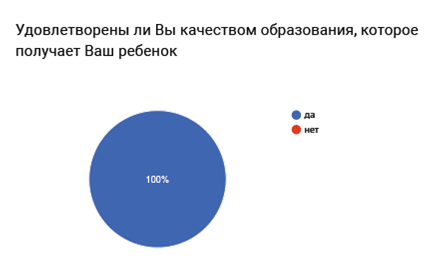 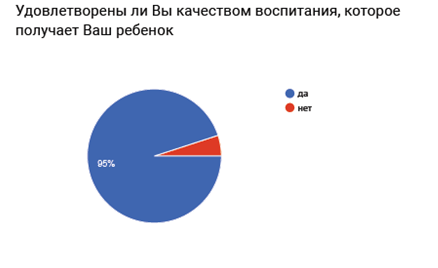 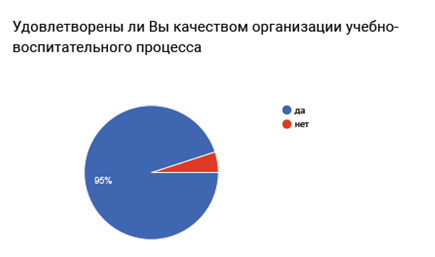 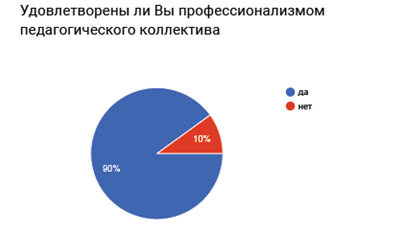 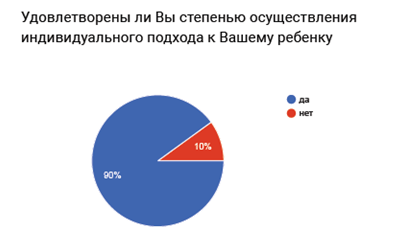 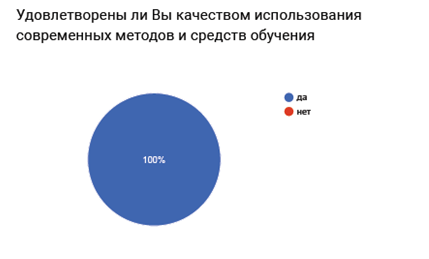 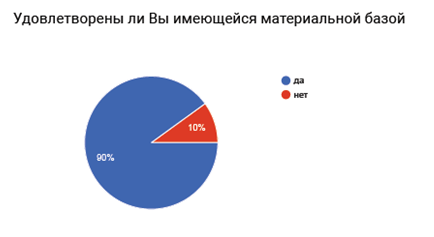 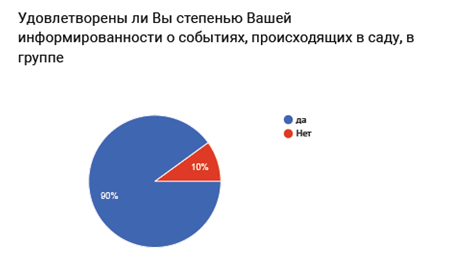 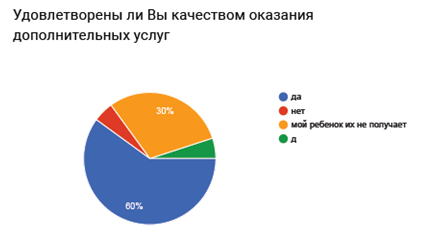 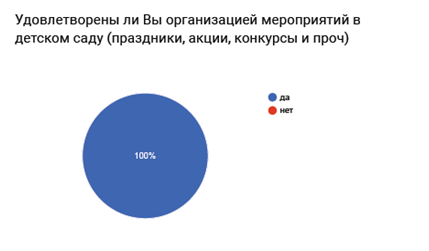 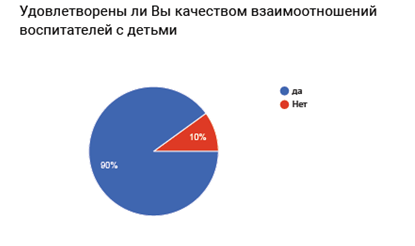 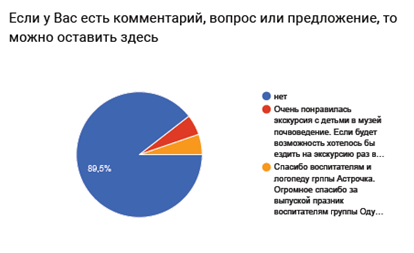  N п/пПоказателиЕдиница измерения1.Образовательная деятельность1.1Общая численность воспитанников, осваивающих образовательную программу дошкольного образования, в том числе:2351.1.1В режиме полного дня (8-12 часов)2251.1.2В режиме кратковременного пребывания (3-5 часов)101.1.3В семейной дошкольной группе01.1.4В форме семейного образования с психолого-педагогическим сопровождением на базе дошкольной образовательной организации01.2Общая численность воспитанников в возрасте до 3 лет29 чел.1.3Общая численность воспитанников в возрасте от 3 до 8 лет206чел1.4Численность/удельный вес численности воспитанников в общей численности воспитанников, получающих услуги присмотра и ухода:225 чел/96 /%1.4.1В режиме полного дня (8-12 часов)225 чел/96 /%1.4.2В режиме продленного дня (12-14 часов)0 чел /0/%1.4.3В режиме круглосуточного пребывания0 чел /0/%1.5Численность/удельный вес численности воспитанников с ограниченными возможностями здоровья в общей численности воспитанников, получающих услуги:106 чел/45%1.5.1По коррекции недостатков в физическом и (или) психическом развитии106чел/45%1.5.2По освоению образовательной программы дошкольного образования235чел/100/%1.5.3По присмотру и уходу225чел/96/%1.6Средний показатель пропущенных дней при посещении дошкольной образовательной организации по болезни на одного воспитанника2.1 день1.7Общая численность педагогических работников, в том числе:34 человек1.7.1Численность/удельный вес численности педагогических работников, имеющих высшее образование23чел/ 67%1.7.2Численность/удельный вес численности педагогических работников, имеющих высшее образование педагогической направленности (профиля)23чел/ 67%1.7.3Численность/удельный вес численности педагогических работников, имеющих среднее профессиональное образование11 чел/33%1.7.4Численность/удельный вес численности педагогических работников, имеющих среднее профессиональное образование педагогической направленности (профиля)11чел/33%1.8Численность/удельный вес численности педагогических работников, которым по результатам аттестации присвоена квалификационная категория, в общей численности педагогических работников, в том числе:31 чел/91%1.8.1Высшая23 чел/67%1.8.2Первая7 чел/20%1.9Численность/удельный вес численности педагогических работников в общей численности педагогических работников, педагогический стаж работы которых составляет:1.9.1До 5 лет2чел/6%1.9.2Свыше 30 лет11 чел/32%1.10Численность/удельный вес численности педагогических работников в общей численности педагогических работников в возрасте до 30 лет1 чел/3%1.11Численность/удельный вес численности педагогических работников в общей численности педагогических работников в возрасте от 55 лет10 чел/ 28%1.12Численность/удельный вес численности педагогических и административно-хозяйственных работников, прошедших за последние 5 лет повышение квалификации/профессиональную переподготовку по профилю педагогической деятельности или иной осуществляемой в образовательной организации деятельности, в общей численности педагогических и административно-хозяйственных работников38 чел/100%1.13Численность/удельный вес численности педагогических и административно-хозяйственных работников, прошедших повышение квалификации по применению в образовательном процессе федеральных государственных образовательных стандартов в общей численности педагогических и административно-хозяйственных работников37 чел/97%1.14Соотношение "педагогический работник/воспитанник" в дошкольной образовательной организации34/2351.15Наличие в образовательной организации следующих педагогических работников:1.15.1Музыкального руководителяда1.15.2Инструктора по физической культуреда1.15.3Учителя-логопедада1.15.4Логопеда1.15.5Учителя- дефектологада1.15.6Педагога-психологада2.Инфраструктура2.1Общая площадь помещений, в которых осуществляется образовательная деятельность, в расчете на одного воспитанника4,6кв.м.2.2Площадь помещений для организации дополнительных видов деятельности воспитанников66,6 кв.м.2.3Наличие физкультурного залада2.4Наличие музыкального залада2.5Наличие прогулочных площадок, обеспечивающих физическую активность и разнообразную игровую деятельность воспитанников на прогулкеда